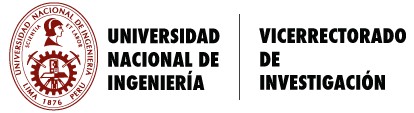 POSTULACIÓN – CONVOCATORIA A CONCURSO DE FONDOS DE SUBVENCIÓN A ESTUDIANTES PARA EL DESARROLLO DE UN TRABAJO DE INVESTIGACIÓN CONDUCENTE A SU TESIS (DOCUMENTO A INGRESAR EN PLATAFORMA VRI)Lima       de  abril  del 2022Señor DoctorARTURO FERNANDO TALLEDO CORONADOVICERRECTORADO DE INVESTIGACIÓN UNIVERSIDAD NACIONAL DE INGENIERIADe mi consideración:Tengo el agrado de dirigirme a usted, para solicitar se considere mi postulación para ser beneficiario de la Convocatoria “SUBVENCIÓN A ESTUDIANTES PARA EL DESARROLLO DE UN TRABAJO DE INVESTIGACIÓN CONDUCENTE A SU TESIS”: Para cuyo efecto presento mis datos y adjunto documentos para su validación.DATOS PERSONALESAPELLIDOS Y NOMBRES: _______________________________________________________ DNI:___________________ CÓDIGO UNI VIGENTE DEL POSTULANTE:  _________________________FACULTAD:_________________________ ESCUELA PROFESIONAL: _________________________N° CELULAR:   ___________________________ E-MAIL: __________________________________DATOS DEL TRABAJO DE INVESTIGACIÓN CONDUCENTE A TESISIndicar si se trata de Tesis de bachiller, maestría, licenciatura o doctoradoTÍTULO DE LA PROPUESTA:  _____________________________________________________________________________________________________________________________________________NOMBRE DEL PROFESOR/ASESOR: _____________________________________________________________________________________MONTO SOLICITADO:  _________________________              -----------------------------   				                               _ _ _ _ _ _ _ _ _ _ _ _ _ _ _ _ _ FIRMA  DEL ALUMNO						FIRMA DEL PROFESOR / ASESOR(Nombre del alumno)   				                 (Nombre completo Asesor)DNI: _ _ _ _ _ _ _ _ 						DNI:       _ _ _ _ _ _ _ _ _ _ _								FACULTAD: _ _ _ _ _ _ _ _ _								NIVEL(Aux/Asoc/Principal): 								_ _ _ _ _ _ _ _ _ _ _ _ _ _ DATOS  DEL POSTULANTE 